S1 File. Differences of intensity and Hellinger distance.Table A. Normalized differences of intensity and Hellinger distance forecasted by Climate-models and EVI-models.C: Climate-models; EVI: EVI-models; B1: IPCC scenario B1; A2: IPCC scenario A2; N: no change scenario; A: crop abandonment scenario; I: irrigated crop scenario.Fig. A. Distribution of intensity differences.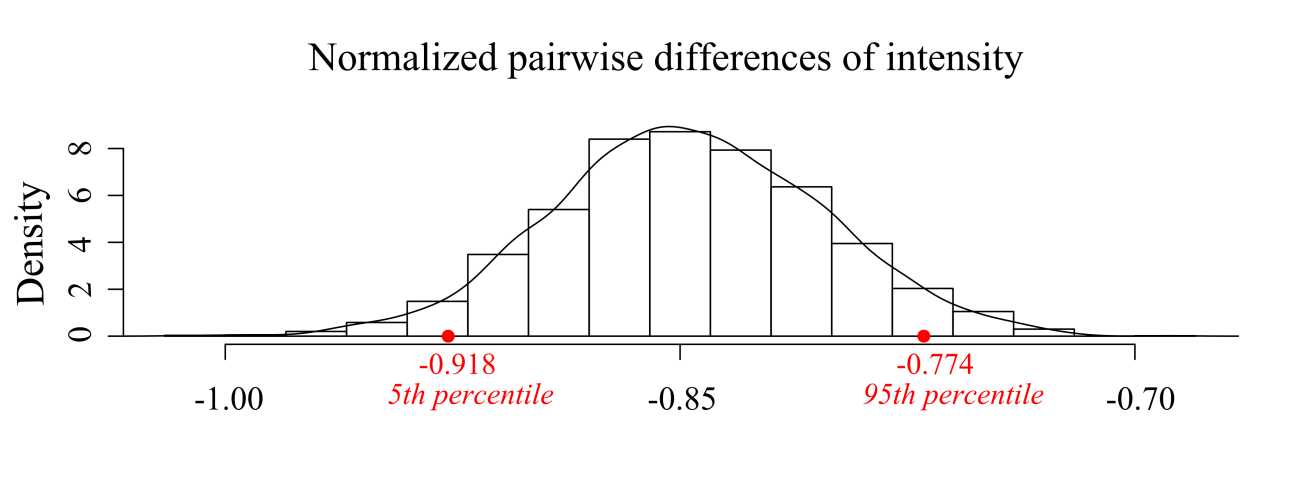 Fig. B. Distribution of Hellinger distance differences.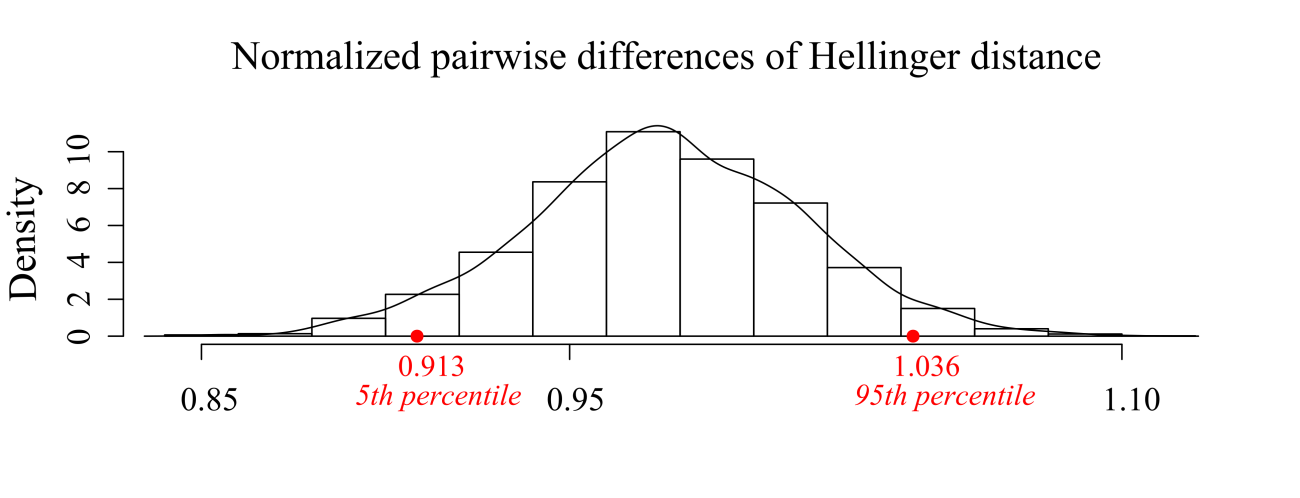 ScenariosIntensity differenceHellinger distance differenceCA2 - CB10.34281112-0.011985743EVIB1N - CB1-2.0315169151.976079769EVIB1A - CB1-2.1527973792.171060497EVIB1I - CB1-1.8734096042.029863346EVIA2N - CB1-1.9158977132.16176456EVIA2A - CB1-2.040591552.338476916EVIA2I - CB1-1.7799535642.173087795EVIB1N - CA2-2.3743280351.988065512EVIB1A - CA2-2.4956084992.18304624EVIB1I - CA2-2.2162207232.041849089EVIA2N - CA2-2.2587088332.173750303EVIA2A - CA2-2.383402672.350462659EVIA2I - CA2-2.1227646832.185073538EVIB1A - EVIB1N-0.1212804640.194980728EVIB1I - EVIB1N0.1581073110.053783577EVIA2N - EVIB1N0.1156192020.185684791EVIA2A - EVIB1N-0.0090746350.362397147EVIA2I - EVIB1N0.2515633520.197008026EVIB1I - EVIB1A0.279387776-0.141197151EVIA2N - EVIB1A0.236899666-0.009295937EVIA2A - EVIB1A0.112205830.167416419EVIA2I - EVIB1A0.3728438160.002027298EVIA2N - EVIB1I-0.0424881090.131901214EVIA2A - EVIB1I-0.1671819460.30861357EVIA2I - EVIB1I0.093456040.143224449EVIA2A - EVIA2N-0.1246938370.176712356EVIA2I - EVIA2N0.1359441490.011323235EVIA2I - EVIA2A0.260637986-0.165389121